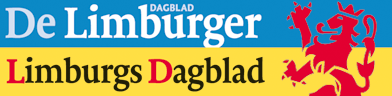 Kasteeltuinen Arcen failliet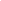 De Kasteeltuinen in Arcen zijn failliet. Het kasteelpark verkeerde al in grote betalingsproblemen en had van de rechtbank Roermond uitstel van betaling gekregen. Het park sluit op 1 oktober de poorten. Voor de elf vaste krachten is ontslag aangevraagd.Arcen
Van onze verslaggeverVolgens bewindvoerder Cristian Slegers uit Weert is uit gesprekken met de Rabobank in Epe (financieer) en eigenaar Limburg Landschap gebleken dat er geen oplossing in het verschiet ligt. Het kasteelpark kampt met achterstallig onderhoud van 2 tot 3 miljoen euro. De schuld aan leveranciers bedraagt 160.000 euro en de Belastingdienst heeft een vordering van twee ton opoen staan, aldus de curator. De Kasteeltuinen kampen al langere tijd met teruglopende bezoekersaantallen. Door de concurrentie van de Floriade in Venlo liep het bezoek aan het park alleen maar terug. De Kasteeltuinen werden in 1988 geopend. In 2006 ging het park ook al eens failliet.20 sept 2012